Управление ветеринарии Республики КарелияПРИКАЗ  23 апреля 2015 года							         № 33г. ПетрозаводскО внесении изменений в приказ Управления ветеринарии Республики Карелия от 12 мая 2014 года № 361. Внести в Положение о комиссии Управления ветеринарии Республики Карелия по соблюдению требований к служебному поведению государственных гражданских служащих Республики Карелия и урегулированию конфликта интересов, утвержденное приказом Управления ветеринарии  Республики Карелия от 12 мая 2014 года № 36 «Об утверждении Положения о комиссии Управления ветеринарии Республики Карелия по соблюдению требований к служебному поведению государственных гражданских служащих Республики Карелия и урегулированию конфликта интересов» («Карелия», №45, 10.06.2014), следующие изменения:а) в пункте 13:подпункт «б» дополнить абзацем следующего содержания:«заявление государственного служащего о невозможности выполнить требования Федерального закона от 7 мая 2013 г. N 79-ФЗ «О запрете отдельным категориям лиц открывать и иметь счета (вклады), хранить наличные денежные средства и ценности в иностранных банках, расположенных за пределами территории Российской Федерации, владеть и (или) пользоваться иностранными финансовыми инструментами» (далее - Федеральный закон «О запрете отдельным категориям лиц открывать и иметь счета (вклады), хранить наличные денежные средства и ценности в иностранных банках, расположенных за пределами территории Российской Федерации, владеть и (или) пользоваться иностранными финансовыми инструментами") в связи с арестом, запретом распоряжения, наложенными компетентными органами иностранного государства в соответствии с законодательством данного иностранного государства, на территории которого находятся счета (вклады), осуществляется хранение наличных денежных средств и ценностей в иностранном банке и (или) имеются иностранные финансовые инструменты, или в связи с иными обстоятельствами, не зависящими от его воли или воли его супруги (супруга) и несовершеннолетних детей;»; подпункт «д»  изложить в следующей редакции:«д) поступившее в соответствии с частью 4 статьи 12 Федерального закона от 25 декабря 2008 г. N 273-ФЗ «О противодействии коррупции» и статьей 64.1 Трудового кодекса Российской Федерации в Управление уведомление коммерческой или некоммерческой организации о заключении с гражданином, замещавшим должность государственной службы в Управлении, трудового или гражданско-правового договора на выполнение работ (оказание услуг), если отдельные функции государственного управления данной организацией входили в его должностные (служебные) обязанности, исполняемые во время замещения должности в Управлении, при условии, что указанному гражданину комиссией ранее было отказано во вступлении в трудовые и гражданско-правовые отношения с данной организацией или что вопрос о даче согласия такому гражданину на замещение им должности в коммерческой или некоммерческой организации либо на выполнение им работы на условиях гражданско-правового договора в коммерческой или некоммерческой организации комиссией не рассматривался.»;б) пункт 16  изложить в следующей редакции:«16. Заседание комиссии проводится в присутствии государственного служащего, в отношении которого рассматривается вопрос о соблюдении требований к служебному поведению и (или) требований об урегулировании конфликта интересов, или гражданина, замещавшего должность государственной службы в Управлении. При наличии письменной просьбы государственного служащего или гражданина, замещавшего должность государственной службы в Управлении, о рассмотрении указанного вопроса без его участия заседание комиссии проводится в его отсутствие. В случае неявки на заседание комиссии государственного служащего (его представителя) и при отсутствии письменной просьбы государственного служащего о рассмотрении данного вопроса без его участия рассмотрение вопроса откладывается. В случае повторной неявки государственного служащего без уважительной причины комиссия может принять решение о рассмотрении данного вопроса в отсутствие государственного служащего. В случае неявки на заседание комиссии гражданина, замещавшего должность государственной службы в Управлении (его представителя), при условии, что указанный гражданин сменил место жительства и были предприняты все меры по информированию его о дате проведения заседания комиссии, комиссия может принять решение о рассмотрении данного вопроса в отсутствие указанного гражданина.»;в) дополнить пунктом 23.2 следующего содержания:      «23.2. По итогам рассмотрения вопроса, указанного в абзаце третьем подпункта «б» пункта 13 настоящего Положения, комиссия принимает одно из следующих решений:а) признать, что обстоятельства, препятствующие выполнению требований Федерального закона «О запрете отдельным категориям лиц открывать и иметь счета (вклады), хранить наличные денежные средства и ценности в иностранных банках, расположенных за пределами территории Российской Федерации, владеть и (или) пользоваться иностранными финансовыми инструментами», являются объективными и уважительными;б) признать, что обстоятельства, препятствующие выполнению требований Федерального закона «О запрете отдельным категориям лиц открывать и иметь счета (вклады), хранить наличные денежные средства и ценности в иностранных банках, расположенных за пределами территории Российской Федерации, владеть и (или) пользоваться иностранными финансовыми инструментами», не являются объективными и уважительными. В этом случае комиссия рекомендует руководителю государственного органа применить к государственному служащему конкретную меру ответственности.»;г.) пункт 24 изложить в следующей редакции: «24. По итогам рассмотрения вопросов, указанных в подпунктах «а», «б», «г» и «д» пункта 13 настоящего Положения, и при наличии к тому оснований комиссия может принять иное решение, чем это предусмотрено 19 - 23, 23.1, 23.2  настоящего Положения. Основания и мотивы принятия такого решения должны быть отражены в протоколе заседания комиссии.».Начальник Управления –   Главный государственный   ветеринарный инспектор    Республики Карелия                                                                  И.А. КузнецоваСпециалист по правовым вопросам                                                                            О.С. Отоса    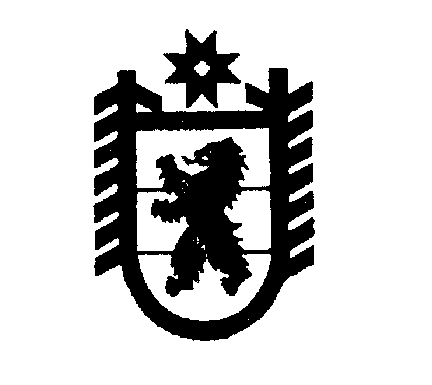 